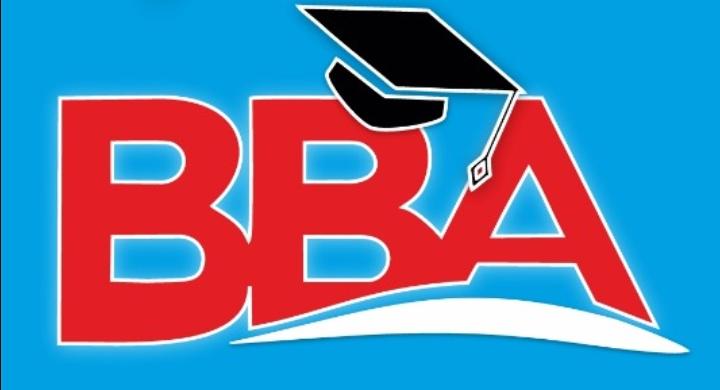 РЕГЛАМЕНТКубок “Детской Академии Наук”с нормой кандидата в мастера спорта7-15 декабря 2019 годаМесто проведения: Нур-Султан, ул.Кошкарбаева, 41, “Детская Академия Наук”Главный судья: Ишмухаметов АдильОфициальный сайт турнира: www.maestrochess.kzСистема проведения и участники турнира:Турнир проводится по круговой системе по правилам ФИДЕ с обсчетом международного рейтинга. Количество участников – 12, их которых 6 кандидатов в мастера спорта и 6 перворазрядников. Норма для выполнения кандидата в мастера спорта 7 очков из 11 возможных. Состав участников формируется организационным комитетом турнира.Расписание турнира:7 декабря, 	17.30, техническое совещание7 декабря, 	18.00, 1 тур8 декабря, 	10.00, 2 тур8 декабря, 	16.00, 3 тур9 декабря, 	18.00, 4 тур10 декабря, 18.00, 5тур11 декабря, 18.00, 6 тур12 декабря, 18.00, 7 тур13 декабря, 18.00, 8 тур14 декабря, 10.00, 9 тур14 декабря, 16.00, 10 тур15 декабря, 10.00, 11 турЗакрытие турнира состоится в течение получаса с момента окончания заключительной партии в 11 туре. Расписание туров может быть незначительно скорректировано организационным комитетом турнира.Турнирный взнос:Для перворазрядников: 15.000 тенгеЗаявки для участия в турнире принимаются до 24 ноября по телефону +7 7761832704 (Гульнур Сайлаубековна). Зарегистрированным является участник, оплативший турнирный взнос. В случае отказа от участия взнос не возвращается и идет на увеличение призового фонда.Призовой фонд: 60.000 тенге1 место: 25.000 тенге, кубок, медаль, диплом2 место: 20.000 тенге, диплом, медаль3 место: 15.000 тенге, диплом, медальТворческий приз – за самую красивую партию турнира.С призов будут удержаны налоги согласно действующему законодательству РК.	Контроль времени:90 минут + 30 секунд каждому участнику за каждый сделанный ход, начиная с первогоКритерии для определения мест и распределения призов при равенстве очков:a) личная встреча (результаты микроматча)b) коэффициент Бергера c) система Койя (очки против соперников, набравших >= 50% возможных очков)d) количество победe) тай-брейк для определения победителя, играется 2 партии в блиц с контролем 3 минуты + 2 секунды за каждый сделанный ход, в случае ничейного исхода 1:1 играется решающая партия “Армагеддон” с контролем 5 минут белым и 4 минуты черным без добавления времени. В случае ничьи, победителем считается шахматист, игравший черным цветом.Разрешение спорных и конфликтных ситуаций:Для разрешения споров и конфликтов назначается апелляционный комитет в составе председателя и трех заместителей из числа участников турнира. Сторона, подающая апелляцию в течение 30 минут по окончании тура, обязана внести денежный залог в размере 10 000 тенге. В случае отрицательного решения по апелляции, денежный залог не возвращается и направляется на увеличение призового фонда турнира.Контакты организаторов:Ишмухаметова Гульнур Сайлаубековна, директор турнира: +7 7761832704Ишмухаметов Адиль Раисович, главный судья: +7 7028459813ДОБРО ПОЖАЛОВАТЬ!